Unterrichtseinheit: Klimaschutz geht uns alle an!HintergrundSchülerinnen und Schüler haben mit der Protestbewegung „Fridays for Future“ dafür gesorgt, dass Klimawandel und Klimaschutz wieder stark in den Fokus von Öffentlichkeit und Politik gerückt sind. In den klassischen und den sozialen Medien wird ebenso intensiv über die Bewegung und ihre Forderungen diskutiert, wie in den Schulen und anderen öffentlichen Räumen. Anhand des Klimaschutzes und der neu entstandenen Klimaschutzbewegung lassen sich wichtige Themen der politischen Bildung im Unterricht bearbeiten: demokratisches Engagement, Umweltpolitik und Kompromissfindung.KompetenzerwerbSachkompetenzDie Schülerinnen und Schüler …erklären den Treibhauseffekt.kennen verschiedene Treibhausgase und wissen, wodurch sie ausgestoßen werden.nennen Beispiele für Engagement und Demonstrationen für mehr Klimaschutz.kennen Regeln und Verhaltensweisen, wie sie selbst das Klima schützen können.MethodenkompetenzDie Schülerinnen und Schüler …arbeiten Informationen aus einem Sachtext heraus.erstellen ein Plakat.UrteilskompetenzDie Schülerinnen und Schüler …erörtern die Vor- und Nachteile eines Schülerstreiks.diskutieren in der Klasse über Fridays for Future.Arbeitsblatt 1: KlimawandelMaterial: HanisauLand-Spezial „Klimaschutz“: https://www.hanisauland.de/spezial/klimaschutz/  Aufgabe 1: Was wisst ihr schon?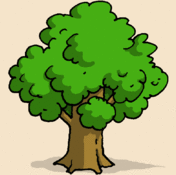 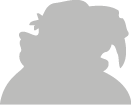 Erstellt ein Cluster zum Thema “Klimaschutz“. Schreibt den Begriff auf ein Plakat oder an die Tafel und tragt in der Klasse alle Gedanken zusammen, die euch dazu einfallen. Aufgabe 2: Der TreibhauseffektErkläre den Treibhauseffekt mithilfe des HanisauLand-Spezials „Klimaschutz“ (Kapitel 3.2). Aufgabe 3: Der Mensch verändert das KlimaDurch Treibhausgase verstärken die Menschen den Klimawandel. Doch was setzt welche Treibhausgase frei? Verbinde die richtigen Paare mithilfe derdes HanisauLand-Spezials „Klimaschutz“ (Kapitel 3.3).Arbeitsblatt 2: Engagement  Aufgabe 1: Aktionen für den KlimaschutzWelches Engagement, welche Demonstrationen und Aktionen für mehr Klimaschutz kennt ihr? Nehmt das HanisauLand-Spezial „Klimaschutz“ zur Hilfe und schreibt auf. Aufgabe 2: Streiken für das Klima?Am 20. August 2018 fing Greta Thunberg mit einer Aktion an. Statt zur Schule zu gehen streikte sie. Die 15-jährige setzte sich vor das schwedische Parlament und forderte die Politiker auf, endlich etwas gegen den Klimawandel zu tun. Seitdem folgen weltweit jeden Freitag Schülerinnen und Schüler Gretas Streikbeispiel. a) Sammelt in Partnerarbeit Argumente für und gegen den Schülerstreik von Fridays for Future.b) Diskutiert in der Klasse, ob ihr es richtig findet, für Demonstrationen den Unterricht zu schwänzen.Arbeitsblatt 3: Das kann jeder tun! Aufgabe 1: Regeln für den KlimaschutzWas könnt ihr tun, um das Klima zu schützen? Überlegt euch in Gruppen Regeln für eure Klasse, um das Klima zu schützen. Ideen findet ihr auch im HanisauLand-Spezial „Klimaschutz“ (Kapitel 5 und 7). Aufgabe 2: PlakatGestaltet ein Plakat mit Regeln für den Klimaschutz, das ihr in eurer Klasse aufhängen könnt. LösungsblattA1Aufgabe 2: TreibhauseffektGase in der Atmosphäre der Erde lassen die Sonnenstrahlung herein, aber verhindern, dass die Strahlung von der Erde zurück ins Weltall reflektiert wird. Die Wärme sammelt sich auf der Erde. Dadurch steigen die Temperaturen auf der Erde immer weiter an. Der Mensch sorgt dafür, dass sich immer mehr solche Gase in der Atmosphäre der Erde ansammeln. Aufgabe 3: TreibhausgaseVerbrennen von Kohle, Öl und Gas (z. B. durch Autofahren oder durch Heizen) -> Kohlendioxid (CO2)Kühlmittel in alten Kühlschränken, Kühlmittel, Treibmittel -> Fluorchlorkohlenwasserstoffe (FCKW)Landwirtschaft, Massentierhaltung, Müllhalden -> MethanViehhaltung, Kohlekraftwerke, Verkehr, Überdüngung -> Lachgas (N2O)A2Aufgabe 1: EngagementMögliche Antworten: Earth Hour, Fridays for Future, Demonstrationen, regionale Proteste gegen Kohlekraft usw.Aufgabe 2: Argumentation SchulstreikMögliche Argumente: Demonstrationen während der Schulzeit bringen mehr Aufmerksamkeit.Jugendliche bekommen die Folgen am stärksten zu spüren, wenn der Klimawandel nicht verlangsamt wird.Die Schulpflicht ist ein wichtiges Gesetz, was dafür sorgt, dass alle Kinder Bildung erhalten und sollte beachtet und nicht unterlaufen werden.Wenn FFF-Schulstreiks geduldet werden, warum werden Schulstreiks aus anderen Gründen nicht geduldet? Es könnte dazu führen, dass bei immer mehr Themen die Schulpflicht missachtet und immer schwieriger durchzusetzen wird.A3Aufgabe 1: Beispiele: Strom sparen, Licht aus, beim Verlassen des Klassenzimmers und auf den Toiletten, Müll trennen, Papier sparen, weniger Fleisch beim Schulessen und Klassenfesten, Fahrgemeinschaften, mit dem Rad oder Bus zur Schule.ThemaWie funktioniert der Klimawandel und was können Menschen tun, um ihn aufzuhalten?FächerSachunterricht, Politik, GeschichteZielgruppe5. – 7. Klasse Materialien3 Arbeitsblätter (Sek. I)HanisauLand-MaterialHanisauLand-Spezial „Klimaschutz“